О внесении изменений в постановление администрации города Усолье-Сибирское от 06.04.2016 г. № 628 «Об утверждении Стандарта качества оказания муниципальной услуги организации мероприятий» 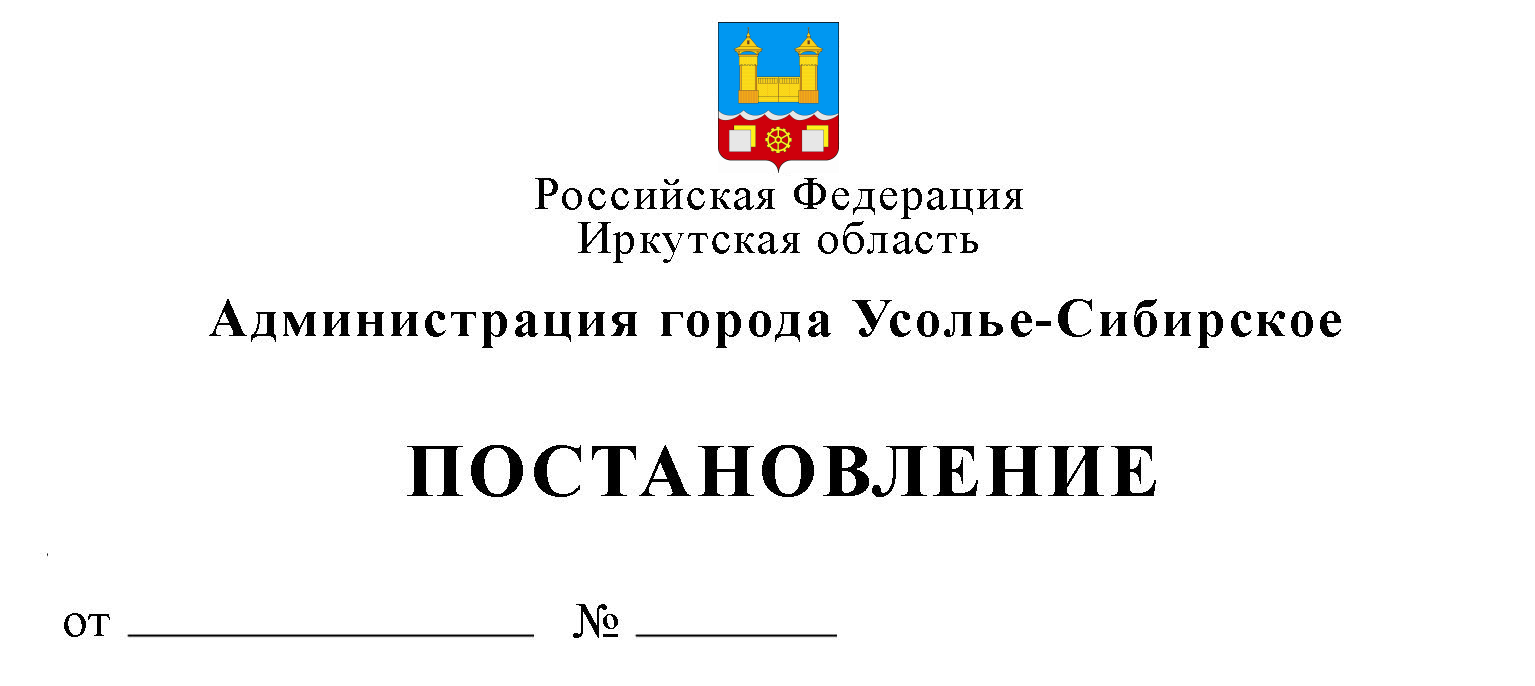 В целях улучшения качества муниципальных услуг, оказываемых населению и юридическим лицам муниципального образования «город Усолье-Сибирское», руководствуясь ст. 10 Федерального закона от 06.10.2003 № 131-ФЗ «Об общих принципах организации местного самоуправления в Российской Федерации», постановлением администрации муниципального образования города Усолье-Сибирское от 22.06.2010 № 1125 «Об утверждении Положения о стандартах качества оказания муниципальных услуг», ст.ст. 28, 55 Устава муниципального образования «город Усолье-Сибирское», администрация города Усолье-Сибирское ПОСТАНОВЛЯЕТ:1. Внести в постановление администрации города Усолье-Сибирское от 06.04.2016 г. № 628 «Об утверждении Стандарта качества оказания муниципальной услуги организации мероприятий:1.1. Пункт 2.11. Раздела 2 «Требования к качеству оказания услуги» изложить в новой редакции:«2.11. Система индикаторов (характеристик) качества услугиМБУ «Спортивный комплекс «Химик»85 - 100 баллов - качество муниципальной услуги соответствует Стандарту;65 - 85 баллов - качество муниципальной услуги в целом соответствует Стандарту;25 - 65 баллов - муниципальная услуга оказывается с нарушениями требований Стандарта;0 - 25 баллов - качество муниципальной услуги не соответствует Стандарту.МБУ «Спортивный центр»80 - 100 баллов – качество муниципальной услуги соответствует Стандарту;60-80 баллов – качество муниципальной услуги в целом соответствует Стандарту;30-50 баллов – муниципальная услуга оказывается с нарушениями требований Стандарта;менее 30 баллов – качество муниципальной услуги не соответствует Стандарту».»       2. Опубликовать настоящее постановление в газете «Официальное Усолье» и на официальном сайте администрации города Усолье-Сибирское.       5. Контроль за исполнением настоящего постановления возложить на начальника отдела спорта и молодежной политики УСКВ администрации города Голубеву С.В.Мэр города                                                                                          М.В. Торопкин№ п/п     Индикаторы качества           муниципальной услуги     Значение индикатора,ед. изм.Значениев баллах1. Количество                    физкультурно-массовых,        спортивных мероприятий в год  Согласно муниципальному заданию на текущий год      402. Количество           посещенийзанимающихся физкультурой   испортом в год                 На платной основе:Согласно муниципальному заданию на текущий год      252. Количество           посещенийзанимающихся физкультурой   испортом в год                 На бесплатной основе:Согласно муниципальному заданию на текущий год      153. Индикатор обратной связи   сполучателями     муниципальнойуслуги                        Отсутствие       обоснованныхписьменных жалоб на  качествооказания услуги      104. Общий    уровеньукомплектованности кадрами всоответствии    со     штатнымрасписанием                   не менее 90%      10№ п/пИндикаторы качествамуниципальной услугиЗначениеиндикатора,единица измеренияЗначение в баллах1Количество физкультурно-массовых,  спортивных мероприятийСогласно муниципальному заданию на текущий год202Общий уровень укомплектованности кадрами в соответствии со штатным расписаниемНе менее 90 %103Обратная связь с получателями услугиОтсутствие жалоб104Количество призовых мест на областных, Сибирского Федерального округа, всероссийских и международных соревнованияхСогласно муниципальному заданию на текущий год 205Количество посещений занимающихся физкультурой  и спортом в год: - в спортивных клубах («Ритм», «Дзюдо», «Сокол»)На платной основе:Согласно муниципальному заданию на текущий год205Количество посещений занимающихся физкультурой  и спортом в год: - в спортивных клубах («Ритм», «Дзюдо», «Сокол»)На бесплатной основе: Согласно муниципальному заданию на текущий год20Итого:100Подготовил Ж.Р. Сударикова СогласованоСогласованоСогласованоИ.о. председателя комитета по финансам администрации города Усолье-СибирскоеНачальник отдела спорта и молодёжной политики УСКВ Н.А. ПавленкоС.В. ГолубеваНачальник юридического отделаЕ.М. Поцелуйко